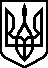 УКРАЇНАЧЕРНІГІВСЬКА ОБЛАСТЬНІЖИНСЬКА МІСЬКА РАДА ВИКОНАВЧИЙ КОМІТЕТ    РІШЕННЯ від          30.04.    2015р.                     м. Ніжин                                        № 104                                                                                                      Про надання дозволу мешканці  міста Сташенко  Тамарі  Владиславівні     на виготовлення проектно - кошторисної документації на встановлення газової колонки  в квартирі за адресою вул. Семашка, буд. № 8,  кв. 20Відповідно до ст.ст. 30, 42, 59  Закону України «Про місцеве самоврядування в Україні», та ст. 152 Житлового Кодексу України, розглянувши заяву мешканки міста Сташенко  Тамари  Владиславівни     про надання їй дозволу на виготовлення за власні кошти  проектно-кошторисної документації на встановлення газової  колонки, виконавчий комітет  міської ради вирішив: 1.   Дозволити   мешканці міста  Сташенко Тамарі  Владиславівні   виготовлення за власні кошти проектно-кошторисної документації на встановлення газової колонки  в квартирі за адресою вул. Семашка, буд. № 8,  кв. 20,  без відключення від мереж гарячого водопостачання, враховуючи дотримання  виконання нею  технічних умов.2.  Запропонувати Ніжинському управлінню по газопостачанню та газифікації публічного акціонерного товариства «Чернігівгаз»  видати технічні умови вищезазначеній  мешканці міста на встановлення газової колонки.     3.   Управлінню житлово - комунального господарства та будівництва Ніжинської міської ради  (Сіренко С.А.) забезпечити оприлюднення даного рішення протягом п’яти робочих днів з дня його прийняття на офіційному сайті Ніжинської міської ради.4.      Термін дії даного рішення два роки. 5.	Контроль за виконанням даного рішення покласти на  заступника міського голови   Олійника Г.М.  Міський голова                                                                                А.В. Лінник